Usunięcie betonowego cokołu  
– Komenda Powiatowa Policji w KościerzynieZakres:Demontaż krat (około 5,6*2,0 m) dwie sztuki (materiał pozostaje do dyspozycji KPP w Kościerzynie)Skucie cokołu o wymiarach 14x26 cm długości 5,6m (dwie sztuki) ( z uwagi na zamocowanie kraty frontowej należy pozostawić fragment cokołu o wymiarach 14x26x40 – do ustalenia przed przystąpieniem do robót)Utylizacja gruzuUzupełnienie posadzkiWarunkiem koniecznym jest przedstawienie referencji lub innego potwierdzenia wykonywania przez firmę robót ogólnobudowlanych polegających na remoncie lub budowie obiektu na zlecenie Policji, Wojska lub Służby Więziennej.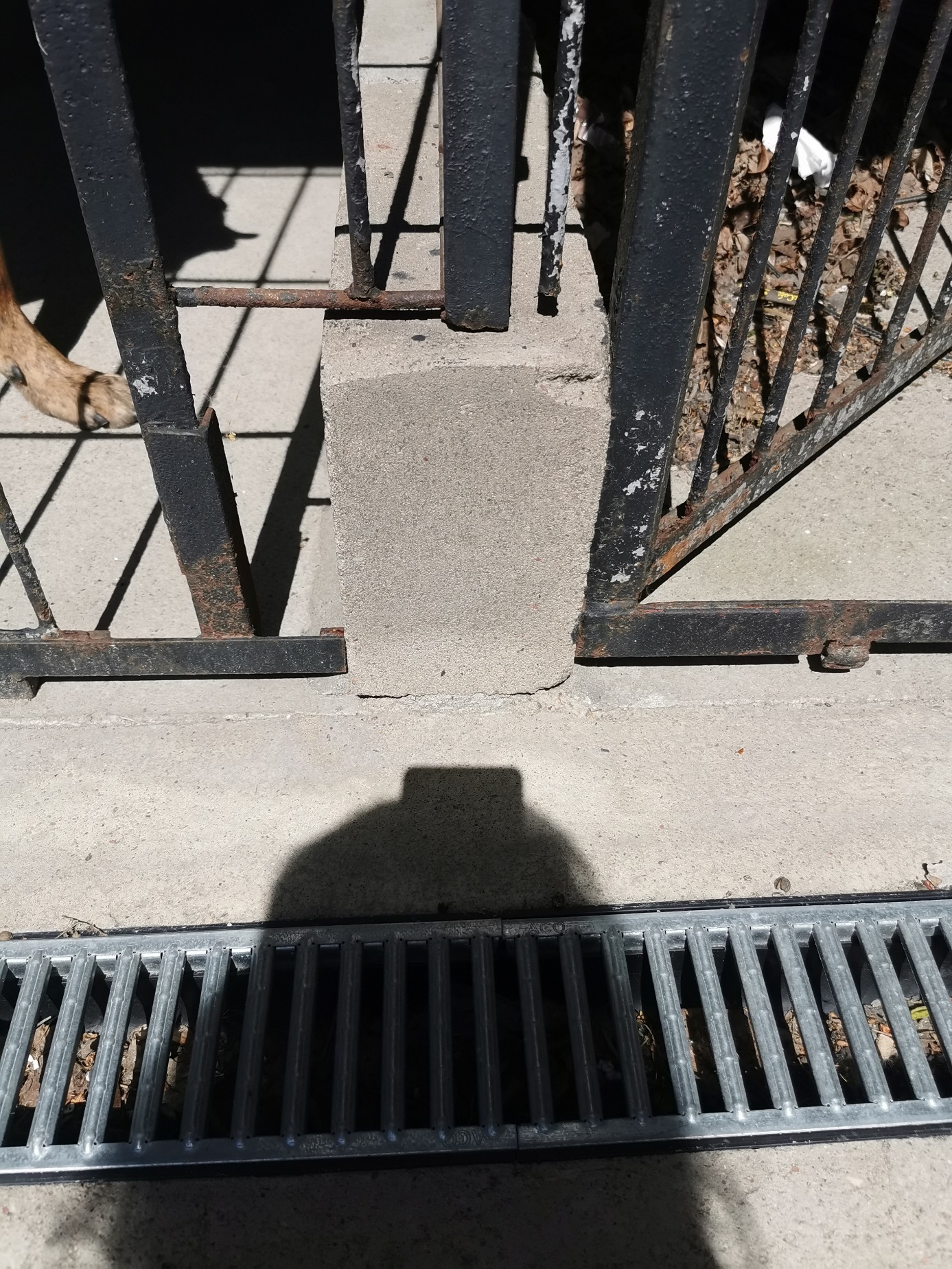 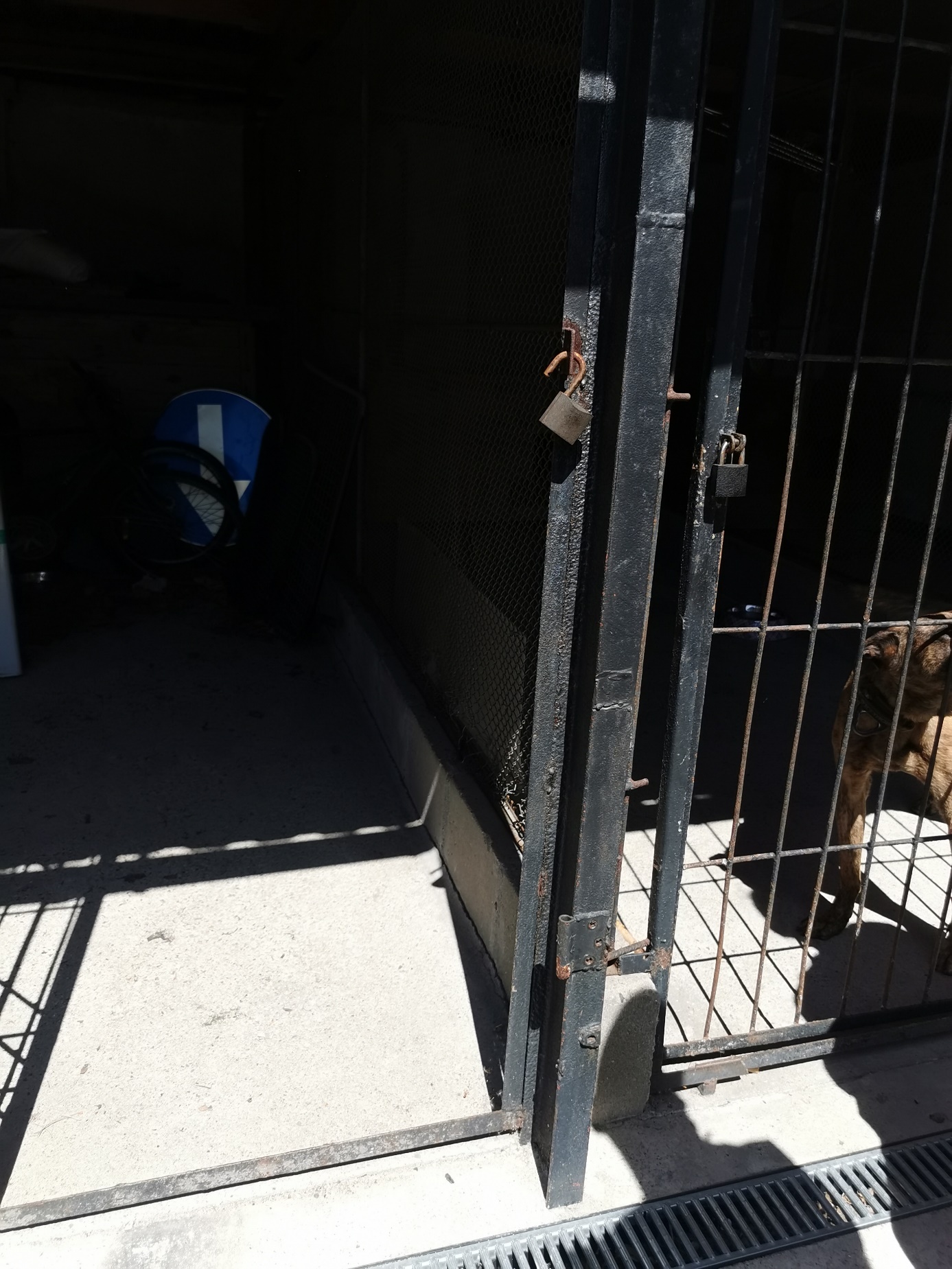 